Publicado en Madrid el 14/11/2018 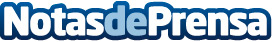 Gartner reconoce a WebFOCUS de Information Builders como líder en software de business intelligenceEl informe ‘FrontRunners’ de Software Advice le atribuye altas puntuaciones en usabilidad y solución recomendada basadas en sólidas valoraciones de los clientesDatos de contacto:Nuria RabadánNota de prensa publicada en: https://www.notasdeprensa.es/gartner-reconoce-a-webfocus-de-information Categorias: Nacional E-Commerce Software http://www.notasdeprensa.es